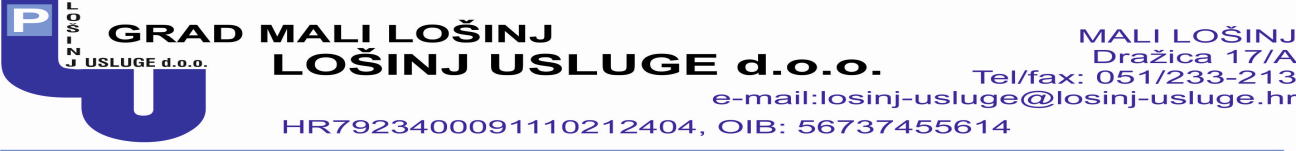    POPIS DONACIJA U 2023 g. DONACIJEIZNOS1. UDRUGA  - DRUŠTVO ZA ZAŠTITU ŽIVOTINJA - MALI LOSINJ              - BRAĆE VIDULIĆA 14, 51550 MALI LOSINJ,               OIB: 95699697362, IBAN: HR2224070001148041993              Za dodjelu namjenskih sredstava za troškove parkiranja za članove Društva za dovoz hrane i životinja veterinaru u iznosu : 266,79 eura266,79 EuraŽENSKI RUKOMETNI KLUB LOŠINJ MATE VIDULIĆA 88, 51550 MALI LOŠINJ,OIB:32460016452IBAN: HR9524020061100719204Za potrebe održavanja natjecanja u 2023.godini.150,00 EuraMUP RH - PU PRIMORSKO GORANSKA, PP MALI LOŠINJ,DUBOVICA 1, 51550 MALI LOŠINJ, Donacija tri (3) klima uređaja sa troškovima montaže u PP,            u iznosu 1.987,50 eura.1.987,50 EuraBOĆARSKI KLUB “LOŠINJ 90” ,TRG ZAGAZINJINE B.B51550 MALI LOŠINJ, IBAN:HR4823400091117041277Za potrebe troškova sudjelovanja u 1.Županijskoj boćarskoj ligi,        u iznosu 150,00 eura.150,00 EuraSTOLNOTENISKI KLUB “LOŠINJ” 51550 MALI LOŠINJOIB: 56232998278IBAN:HR43 24070001100366018Za potrebe sufinanciranja 11. Prvenstva otoka Hrvatske u stolnom tenisu, u iznosu 150,00 eura150,00 EuraVATERPOLO KLUB LOŠINJ  VELOSELSKA 7, 51550 MALI LOŠINJ,OIB: 42819133463IBAN: HR47 24020061100130405za potrebe sufinanciranja organizacije 20. vaterpolo turnira “Dobri dupin” u 2024 godini, iznosu od 100,00 eura 100,00 EuraMAŽORETKINJE MALI LOŠINJ  BOČAC 1, 51550 MALI LOŠINJ,OIB: 21379998706IBAN: HR03 24020061100130421za potrebe nabave osnovne opreme za rad novih članica,         iznosu od 150,00 eura 150,00 Eura8. ODGOJNI DOM ZAGREBAČKA 16, 51550 MALI LOŠINJ , OIB: 31173278276			  IBAN:2390001-1100020263,,E-mail: upravaodml@gmail.comDonacija alata (Brusilica tračnaGBS75AE iAku busilica WURTH ABS 12) za praktičnu nastavu u radioni , u iznosu 537,75 eura.573,75 Eura 9. UDRUGA  “NASA DJECA”- MALI LOSINJ                - ZAGREBACKA 2, 51550 MALI LOSINJ,                 OIB:70209718447                 IBAN:HR4623400091117040731                 za licitaciju brodova na aukciji dana 21.12.2023.g. 550,00 kn10. LOVORKO BOŠATLIĆ                                                                                           G.GARIBALDI 11                            51550 MALI LOŠINJ                 TEL. 098 369 883 HR69 2402 0063207487407                 - za pokriće troškova lječenja za Vedrana Bošatlića   250,00 Eura 11. GRAD MALI LOŠINJ                                                                                            RIVA LOŠ. KAPETANA 7                          51550 MALI LOŠINJ                 OIB: 72167903884                 - donacija softwera RAO.city - nadzorni centar, integracija kamera,  te SIM kartica za zasticeni prijenos podataka 25.377,59 Eura U K U P N O29.705,63 Eura